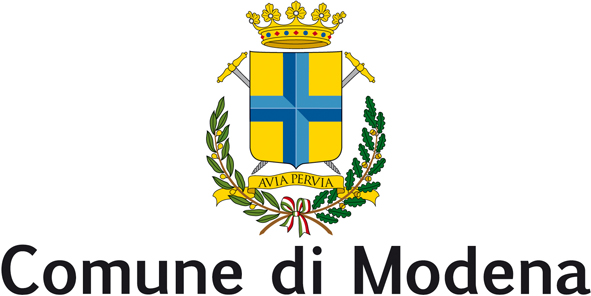 GRUPPO CONSIGLIARE MOVIMENTO 5 STELLEGent.mo Sindaco di ModenaMuzzarelli GiancarloGent.ma Presidente del Consiglio ComunaleMaletti Francescae P.C.Giunta del Comune di ModenaConsiglieri comunali del Comune di ModenaModena, 4-11-2015INTERROGAZIONEOggetto: Sul senso unico eccetto biciPremesso cheIn data 1/12/14 il Consiglio Comunale di Modena ha approvato all’unanimità una mozione presentata dal M5S e poi emendata dal PD con cui si impegnava il Sindaco “ a richiedere al governo di introdurre nel Codice della Strada norme utili e chiare, superando ogni dubbio interpretativo, atte a favorire la circolazione urbana e quotidiana delle biciclette, compreso il “senso unico eccetto bici” al fine di consentire tali decisioni alle Amministrazioni Locali”Considerato cheche ormai è passato quasi un anno e non si hanno notizie di sviluppi legati alla regolamentazione del senso unico eccetto biciSi chiede al Sindaco o all’Assessore competente di sapereche attività ha compiuto l’amministrazione nei confronti del governo per dare esecuzione al dispositivo della mozione sopra descritta, approvata in data 1/12/14se l’amministrazione è a conoscenza che il governo centrale si stia muovendo per introdurre nel Codice della Strada norme utili e chiare, superando ogni dubbio interpretativo, atte a favorire la circolazione urbana e quotidiana delle biciclette, compreso il “senso unico eccetto bici” Modena   04/11/2015I consiglieri firmatariRabboni MarcoBortolotti Marco Fantoni Luca Scardozzi ElisabettaBussetti MarioSI AUTORIZZA LA DIFFUSIONE A MEZZO STAMPA